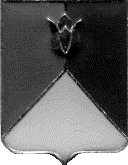 СОБРАНИЕ ДЕПУТАТОВ КУНАШАКСКОГО МУНИЦИПАЛЬНОГО РАЙОНА ЧЕЛЯБИНСКОЙ ОБЛАСТИРЕШЕНИЕ1 заседаниеот «30» января 2024 г.  № 7Об    утверждении графика комиссий и заседаний Собрания депутатов Кунашакского муниципального района на 2024 годВ соответствии с Федеральным законом от 06.10.2003 года № 131 « Об общих принципах организации местного самоуправления в Российской Федерации», Уставом Кунашакского муниципального района, Собрание депутатов Кунашакского муниципального районаРЕШАЕТ:1.Утвердить график заседаний комиссии и заседаний Собрания депутатов Кунашакского муниципального района на 2024 год согласно приложению.2. Настоящее решение подлежит официальному опубликованию в средствах массовой информации.3. Контроль исполнения решения возложить на Председателя Собрания депутатов Кунашакского муниципального района.ПредседательСобрания депутатов        						            Гусева Н.В.Приложение к решению Собрания депутатов Кунашакского муниципального района от «30» января 2024 года № 7 График Заседаний постоянных комиссий и заседаний Собрания депутатов на 202423 января 2024 года – заседание постоянной комиссий;30 января 2024 года – 1 заседание Собрания депутатов;20 февраля 2024 года – заседание постоянной комиссий;27 февраля 2024 года – 2 заседание Собрания депутатов;19 марта 2024 года – заседание постоянной комиссии;26 марта 2024 года – 3 заседание Собрания депутатов; 23 апреля 2024 года заседание постоянной комиссии;30 апреля 2024 года - 4 заседание Собрания депутатов;21 мая 2024 года заседание постоянной комиссии;28 мая 2024 года – 5 заседание Собрания депутатов;18 июня 2024 года – заседание постоянной комиссий;25 июня 2024 года- 6 заседание Собрания депутатов;20 августа 2024 года – заседание постоянной комиссий;27 августа 2024 года -7 заседание Собрания депутатов;17 сентября 2024 года заседание постоянной комиссий;24 сентября 2024 года 8 заседание Собрания депутатов; 22 октября 2024 года – заседание постоянной комиссий;29 октября 2024 года – 9 заседание Собрания депутатов;19 ноября 2024 года заседание постоянной комиссии;26 ноября 2024 года – 10 заседание Собрания депутатов; 17 декабря 2024 года заседание постоянной комиссий; 20 декабря 2024 года -12 заседание Собрания депутатов; (Принятие бюджета в первом чтении) 24 декабря 2024 года – 13 заседание Собрания депутатов;(Принятие бюджета во 2 чтении) - заседание постоянных комиссии;   27 декабря 2024 года – 14 заседание Собрания депутатов;